MODEL TEAMS ASSISTED INDIVIDUALIZATION  DALAM PEMBELAJARAN MENULIS  CERPEN DENGAN MEDIALAGU DAN PENGARUHNYA TERHADAP  BERPIKIRKREATIF PESERTA DIDIK KELAS XI SMK PELITAJATIBARANG TAHUN AJARAN 2019/2020Jurnal Tesisdiajukan untuk memenuhi salah satu syarat memperoleh gelar Magister Pendidikan Bahasa Indonesia dan Daerah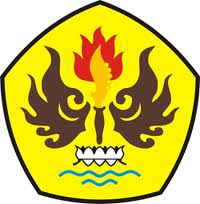 oleh HENGKI YAHYA 	178090006PROGRAM MARGISTER BAHASA DAN SASTRA INDONESIAUNIVERSITAS PASUNDANBANDUNG2020ABSTRAKHengki Yahya. 2020. Model Teams Assisted Individualization dalam Pembelajaran Menulis Cerpen Dengan Media Lagu Dan Pengaruhnya Terhadap Berpikir Kreatif Peserta Didik Kelas XI SMK Pelita Jatibarang. Program Studi Magister Pendidikan Bahasa Indonesia, Program Pascasarjana Universitas Pasundan Bandung. Pembimbing (1) Prof. Dr. H. M. Didi Turmudzi, M. Si., (11) Dr. Hj. R. Panca Pertiwi Hidayati, M. Pd.Kata Kunci : Model Teams Asissted Individualization, Media Lagu, Menulis Cerpen, Berpikir Kreatif.Tujuan penelitian ini adalah (a) mengklasifikasikan hasil belajar peserta didik dalam pembelajaran menulis cerpen  dengan menggunakan model teams assisted individualization berbantuan media lagu dibandingkan dengan peserta didik yang  menggunakan model quantum teaching, (b) mendeskripsikan perbedaan kemampuan menulis cerpen yang signifikan antar peserta didik yang menggunakan model teams assisted individualization berbantuan media lagu dengan peserta didik yang menggunakan model model quantum teaching, (c) mengetahui kemampuan  berpikir kreatif  peserta didik dalam pembelajaran menulis cerpen yang menggunakan model teams assisted individualization berbantuan media lagu dengan peserta didik yang menggunakan model quantum teaching, (d) mendeskripsikan perbedaan kemampuan  berpikir kreatif  peserta didik dalam pembelajaran menulis cerpen yang menggunakan model teams assisted individualization berbantuan media lagu dengan peserta didik yang menggunakan model quantum teaching, (e) mendeskripsikan pengaruh model teams assisted individualization berbantuan media lagu dalam pembelajaran menulis cerpen terhadap kemampuan berpikir kreatif peserta didik kelas XI SMK Pelita Jatibarang. Metode penelitian yang akan digunakan dalam penelitian ini adalah metode campuran (Mixed Method)  tipe Embedded Desain dengan jenis Embedded experimental model.penelitian ini mengimplementasikan model teams assisted individualization dengan media lagu untuk mengetahui kemampuan peserta didik dalam pembelajaran menulis cerpen dan kemampuan berpikir kreatif. Berdasarkan hasil prettest kemampuan berpikir kreatif peserta didik antara kelas eksperimen dan kelas kontrol, rata- rata nilai posttes kelas eksperimen menjadi 80,20 sedangkan rata-rata nilai posttest kelas kontrol 68,11. Peningkatan tersebut menggambarkan bahwa kemampuan berpikir kreatif peserta didik yang diberikan perlakuan model teams asissted individualization dengan media lagu  mengalami peningkatan. Hal ini membuktikan bahwa penggunaan model teams asissted individualization dengan media lagu  dalam pembelajaran menulis cerpen berpengaruh terhadap kemampuan berpikir kreatif peserta didik.ABSTRACTHengki Yahya. 2020. Teams Assisted Individualization Model in Learning to Write Short Stories with Song Media and Its Effect on Creative Thinking of Class XI Students of SMK Pelita Jatibarang. Indonesian Language Education Masters Study Program, Postgraduate Program Pasundan University Bandung. Advisor (1) Prof. Dr. H. M. Didi Turmudzi, M. Si., (11) Dr. Hj. R. Panca Pertiwi Hidayati, M. Pd.Keywords: Asissted Individualization Teams Model, Song Media, Short Story Writing, Creative Thinking.The purpose of this study is (a) to classify the learning outcomes of students in learning to write short stories using the Teams assisted individualization model assisted by song media compared to students using the quantum teaching model, (b) to describe the significant differences in the ability to write short stories between students using Teams assisted individualization model assisted by song media with students using the quantum teaching model, (c) knowing the creative thinking ability of students in learning to write short stories using the teams assisted individualization model assisted by song media with students using the quantum teaching model, (d ) describe the differences in the creative thinking skills of students in learning to write short stories using the Teams assisted individualization model assisted by song media with students using the quantum teaching model, (e) describe Consider the influence of the team assisted individualization model assisted by song media in learning to write short stories on the creative thinking ability of class XI students of SMK Pelita Jatibarang. The research method that will be used in this research is the mixed method (Mixed Method) type Embedded Design with the type of Embedded experimental model. This research implements the team assisted individualization model with song media to determine the ability of students in learning to write short stories and the ability to think creatively. Based on the prettest results of students' creative thinking abilities between the experimental class and the control class, the average posttest score in the experimental class was 80.20 while the average posttest score for the control class was 68.11. This increase illustrates that the creative thinking abilities of students who are given the treatment of the Teams-as-treated individualization model with song media have increased. This proves that the use of the Teams asissted individualization model with song media in learning to write short stories affects the creative thinking abilities of students.PENDAHULUAN Masalah yang palingcdasar dari sebuah proses menulis adalah tidak tahu hendak memulai dari mana, sulit mencari ide menulis dan lainnya. Masalah tersebut wajar terjadi kepada pemula yang baru belajar menulis. Kusumah (2012: 51) menyatakan, permasalahan menulis biasanya terjadi hendak menentukan dari  mana alur cerita dapat dituliskan. Sehingga menjadi sebuah beban berat karena ketidaksiapan diri dalam memadukan apa yang ada dalam pikiran dengan tidakan.Sikap merasa terbebani tersebut membuat peserta didik menjadi tidak mampu untuk menungkan pikiran, gagasan, dan ide-ide ke dalam bentuk bahasa tulis.  Dalam pembelajaran sastra, guru harus menggali potensi dan kreativitas peserta didik sehingga mereka memiliki kemampuan untuk menulis khususnya menulis cerpen dan berpikir kreatif dengan baik. Pembelajaran menulis cerpen termasuk satu diantaranya kompetensi dasar (KD) kurikulum 2013, khususnya pada mata pelajaran bahasa Indonesia peserta didik tingkat SMK.  dituntut untuk mampu menguasainya. Menurut Kosasih (2013: 9) cerita pendek ialah cerita yang wujud atau strukturnya pendek. Ukuran panjang atau pendeknya suatu cerita memang relatif. Namun, pada umumnya cerita pendek merupakan cerita yang habis dibaca sekita sepuluh menit atau setengah jam dengan jumlah kata sekitar 500-5.000 kata. Oleh karena itu, cerita pendek sering diungkapkan cerita yang habis dibaca dalam sekali duduk.Berdasarkan jurnal yang dilakukan oleh A. Rahim  (2018) (pengaruh teknik meneruskan tulisan terhadap keterampilan menulis cerpen pada siswa kelas X.1 SMAN 1 Sekongkang Tahun ajaran 2017-2-18), diketahui beberapa faktor yang mempengaruhi kurangnya minat dalam menulis cerpen di antaranya tingkat kemampuan menulis siswa berada pada tingkat menengah ke bawah khususnya pada keterampilan menulis, kurangnya minat siswa dalam belajar dan siswa kesulitan untuk mengungkapkan ide dan gagasan dalam bentuk tulisan, guru kurang memiliki teknik yang bervariasi untuk membangkitkan minat atau motivasi siswa, pola pembelajaran yang digunakan masih cendrung kurang melibatkan siswa untuk ikut berperan aktif dalam proses pembelajaran. Nurhayati dan Mulyadi (20014:169) yang menyatakan bahwa, ketidakmampuan siswa dalam menulis cerpen adalah siswa kesulitan dalam menuangkan gagasan ke dalam kalimat demi kalimat, memulai kalimat pertamanya sehingga banyak waktu yang terserap untuk memulai tulisan karena mereka tidak tau harus memulai dari mana. Selain itu, selama ini guru dalam mamberikan materi sastra selain teoretis juga kurang mengembangkan model pembelajaran yang menarik bagi siswa.  Permasalahan menulis cerpen yang kompleks dipengaruhi oleh beberapa faktor. Faktor utama permasalahan menulis adalah rendahnya peran guru dalam membina dan menggunakan model pembelajaran bagi peserta didik agar terampil dalam menulis cerpen. Guru kurang memberikan stimulus kepada peserta didik tentang materi menulis cerpen. Selain itu, pembelajaran bahasa dan sastra yang dilaksanakan di sekolah belum memenuhi tuntutan abad 21 yang mengedepankan creative thingking. Permasalahan yang timbul dalam pembelajaran bahasa dan sastra membuat kemampuan peserta didik dalam menulis cerpen dan berpikir kreatif menjadi rendah. Hal ini diperkuat oleh Supriadi (2001:85) bahwa, penyebab rendahnya kreativitas adalah lingkungan yang kurrang menunjang untuk berekspresi baik dalam lingkungan keluarga maupun sekolah. peserta didik kurang dilatih untuk berkreativitas dengan apa yang dilihatnya maupun yang dialaminya. Kreativitas akan muncul seiring dengan seringnya siswa berekspresi dalam lingkungan sekitarnya. Kreativitas menjadi modal kedua setelah berpengalaman menulis. Jurnal penelitian yang dilakukan oleh Dwi Sulistyaningsih dan Venissa Dian Mawarsari (Pengembangan perangkat pembelajaran matematika model kooperatif tipe teams asissted individualization berbasis konstruktivisme untuk meningkat kemampuan berpikir kreatif siswa) menyatakan bahwa kondisi berpikir kreatif siswa masih rendah. Hal ini didukung oleh kemampuan siswa yang tidak mampu menjawab dengan sejumlah jawaban, siswa tidak mampu memberikan bermacam-macam penafsiran terhadap suatu masalah, siswa sulit mencari arti yang lebih mendalam terhadap jawaban dan tidak dapat mengorganisasikan informasi yang ada secara kreatif dengan menggunakan strategi-strategi tertentu untuk menemukan kemungkinan penyelesaian. Rendahnya hasil belajar siswa disebabkan oleh siswa lebih cenderung menghafal, siswa masih kurang mampu mengembangkan kemampuan berpikir kreatif.Aktivitas menulis tidak akan bisa terlepas dari proses berpikir yang kreatif. Kreativitas dan wawasan yang dimiliki oleh penulis ikut berpengaruh terhadap hasil tulisan. Sebagaimana yang dikemukakan oleh Semi (2007: 6), bahwa menulis merupakan suatu proses kreatif memindahkan gagasan kedalam lambang-lambang tulis. Keterampilan menulis menuntut peserta didik untuk berpikir kreatif sehingga tulisan yang dihasilkan bermutu. Ide-ide yang dihasilkan peserta didik menjadikan tulisan yang dihasilkan memiliki nilai orisinilitas yang tinggi. Begitupun dengan halnya menulis cerpen. Dibutuhkan kemampuan berpikir kreatif untuk menuangkan gagasan dan perasaan ke dalam bentuk tulisan.Tujuan dari pembelajaran menulis cerpen adalah siswa mampu menulis cerpen dengan baik dengan memperhatikan alur cerita dan peristiwa, mampu menggunakan bahasa dengan baik dan benar serta dapat mengungkapkan hal-hal menarik dari pengalaman prbadinya. Artinya, selain meningkatkan kemampuan menulis siswa, dalam menulis cerpen siswa menjadi bersemangat dalam mengungkapkan isi pikiran atau pun pengalaman pribadinya melalui tulisan dan bukan hanya sekedar menulis yang tidak memberikan reaksi apa pun dalam perkembangan emosional siswa. Menulis sebuah cerpen menuntut siswa untuk berpikir secara kreatif sehingga tulisan yang dihasilkan tidak menjenuhkan. Hal ini diperkuat oleh Razik (Filsaime, 2008: 8) menyatakan, bahwa berpikir kreatif melibatkan kemampuan memproduksi ide-ide orisinil, merasakan hubungan-hubungan baru dan tidak dicurigai, atau membangun sebuah rangkaian unik dan baik diantara faktor-faktor yang berkaitan. Berpikir kreatif berhubungan dengan orisinilitas, kebaharuan, dan berkesinambungan. Peserta didik perlu digiring untuk berpikir secara berkesinambungan agar kemampuan kreatif dalam aktivitas menulis cerpen dapat terasah dengan baik. Nisa dalam jurnal Pedagogia (2011:38) mengemukakan, bahwa proses pembelajaran kreatif perlu didukung oleh beberapa hal.Proses pembelajaran kreatif didukung oleh:ruang untuk menciptakan suatu kreativitas. Pembentukan kreativitas memerlukan faktor pendukung pembelajaran yang secara fisik dan konseptual dapat mengembangkan kreativitas siswa didik. Misalnya dalam bentuk fisik pengadaan komputer, buku-buku yang menarik bagi peserta didik. Sedangkan seacara konseptual seperti pengadaan materi pembelajaran yang berorientasi pada seni dan kerajinan. Kreativitas juga dapat diterapkan pada mata pelajaran yang lain, termasuk matematika. pengajaran yang kreatif. Pendidik  harus mampu untuk membaca situasi dan memonitor siswa mengevaluasi peristiwa-peristiwa serta sanggup mengambil resiko untuk melakukan inovasi dalam proses pengajaran. Untuk membuat siswa mampu berpikir kreatif dan menulis cerpen peranan guru sangat diperlukan. Peran guru  yaitu sebagai sumber belajar, mediator, motivator, dan inovator. Ada banyak cara yang dapat dipakai oleh guru untuk mampu mengembangkan kemampuan berpikir dan menulis. Alwisilah (2012: 217) menegaskan, bahwa harus ada keberanian untuk mendobrak kejumudan berkarya tulis dalam tataran pendekatan, metode, dan kebijakan. Hal ini juga diperkuat oleh Joyce, dkk (2016: XV) bahwa,  pengajaran yang dianggap semurna hanya bisa dibentuk dengan menggunakan model pembelajaran yang sesuai dengan materi pelajaran dan tujuan yang akan dicapai. Guru harus berusaha menemukan strategi, metode, model dan teknik yang tepat sehingga mempermudah siswa menguasai kompetensi yang harus dicapai. Oleh karena itu, salah satu cara untuk mengembangkan, meningkatkan kemampuan menulis dan berpikir kreatif adalah dengan metode atau model pembelajaran yang dapat mengembangkan kemampuan menulis dan berpikir kreatif. Berdasarkan pertimbangan tersebut, dapat diberikan alternatif model yang menarik untuk menulis cerpen. Model teams asissted individualization berbasis media lagu merupakan alternatif pemecahan fenomena tersebut. Dengan menggunakan model teams asissted individualization, siswa akan diharapkan mampu mencapai tujuan dari pembelajaran menulis cerpen.Shoimin (2014: 200) menyatakan, bahwa dalam model pembelajaran Team Asisted Individualization, siswa ditempatkan dalam kelompok-kelompok kecil (4 sampai 5 siswa) yang heterogen dan selanjutnya diikuti dengan pemberian bantuan secara individu bagi siswa yang memerlukannya. Dengan pembelajaran Team Assisted Individualization (TAI), diharapkan para siswa dapat meningkatkan pikiran kritisnya, kreatif, dan menumbuhkan rasa sosial yang tinggi. Melalui pembelajaran kooperatif teams asissted individualization akan memberi kesempatan pada siswa untuk bekerja sama dengan sesama siswa dalam tugas-tugas terstruktur. Melalui pembelajaran kooperatif pula teams asissted individualization, seseorang siswa akan menjadi sumber belajar bagi temannya yang lain. Slavin (Hamruni, 2012: 120) mengemukakan, dua alasan untuk pembelajaran kelompok (kooperatif), Pertama meningkatkan prestasi belajar siswa sekaligus dapat meningkatkan hubungan sosial, serta dapat meningkatkan harga diri. Kedua, dapat merealisasikan kebutuhan siswa dalam berpikir, memecahkan masalah dan mengintegrasikan pengetahuan dan keterampilan. Pada intinya pembelajaran kooperatif merupakan kerjasama siswa suatu kelompok untuk menyelesaikan masalah bersama, tanggung jawab dan kemampuan berpendapat siswa dalam suatu kelompok mendukung pembelajaran kooperatif yang efektif dalam rangka membantu proses pembelajaran supaya kegiatan pembelajaran bisa berjalan dengan lancar dan berprinsip bahwa yang sudah bisa dapat membantu teman kelompoknya. Berdasarkan pernyataan tersebut maka pada penelitian ini menggunakan model teams asissted individualization berbasis media lagu dalam pembelajaran menulis cerpen. Menurut jurnal penelitian yang dilakukan oleh Desi Khairani dan Sanggup Bagus, (Pengaruh Model Pembelajaran Kooperatif Tipe TAI (Team Assisted Individualization) Terhadap Kemampuan  Mengidentifikasi Unsur Instrinsik “Nasihat-Nasihat” Karya A. A. Navis Siswa kelas XI SMA Negeri I Panyabungan selatan tahun pembelajaran 2015/2016), menyatakan bahwa: Model pembelajaran koperatif tipe Team Assisted Individualization merupakan salah satu model pembelajaran kooperatif yang mampu meningkatkan kemampuan siswa dalam menulis dalam meningkat berpikir kreatif.Model teams asissted individualization berbasis media lagu dalam penerapannya media lagu diharapkan mampu memberi stimulus dengan diksi-diksi yang terdapat pada lagu yang diperdengarkan. Selain itu, media lagu berfungsi menciptakan rasa nyaman, tenang proses otak berkerja secara optimal.Menurut Aizid (2011:17),  lagu atau musik dapat meningkatkan intelegensi karena rangsangan ritmis mampu meningkatkan fungsi kerja otak manusia, seperti membuat saraf-saraf otak bekerja serta menciptakan rasa nyaman dan tenang sehingga fungsi kerja otak menjadi optimal. Rangsangan ritmis dari lagu yang diperdengarkan itulah yang dapat meningkatkan kemampuan berbahasa, kreativitas, konsentrasi, dan daya ingat.Media lagu merupakan sarana tepat yang bisa dimanfaatkan untuk menggugah ide serta minat siswa dalam menulis cerpen. Dalam sebuah lagu terdapat berbagai macam diksi yang bisa memberikan suguhan kata-kata yang membantu pembuatan cerpen bagi siswa. Lagu sangat dekat dengan siswa, tetapi siswa terkadang kurang memperhatikan isi dan cerita yang terdapat dibalik lirik-liriknya. Melalui lagu, siswa akan terbawa suasana hatinya ke dalam alunan kata-kata yang ada sehingga diharapkan siswa mampu menuliskan sebuah cerita pendek.SMK Pelita Jatibarang adalah sekolah dijadikan peneliti sebagai tempat penelitian. Lokasinya terletak di jalan jalan Raya Bulak Komplek Kantor Camat Jatibarang, Indramayu, Jawa Barat. Sekolah ini juga memiliki jumlah siswa yang cukup banyak. Menurut hasil wawancara dengan salah satu guru Bahasa Indonesia Kelas XI SMK Pelita Jatibarang  (Hidayat, S. Pd.), menyatakan bahwa beliau sering mengalami permasalahan dalam menghadapi siswa di kelas sehingga hal tersebut mempengaruhi hasil belajar siswa. Rata-rata hasil belajar khususnya materi menulis cerpen yang diperoleh siswa dibawah standar dan terdapat sedikit siswa yang tuntas sedangkan di sekolah tersebut ketuntasan KKM  tunggal adalah 75. Menurut hasil tersebut terlihat sekali kemampuan siswa dalam pembelajaran menulis cerpen masih tergolong kurang, siswa belum maksimal dalam mengekspresikan pikiran secara tulisan  saat pembelajaran menulis cerpen, yang berpengaruh juga pada kemampuan berpikir Kreatifnya.Keterampilan menulis teks sastra sangat penting untuk mengasah kreativitas peserta didik dalam mengolah pikiran dan perasaannya. Berangkat dari berbagai permasalahan menulis cerpen di atas, penulis tertarik untuk memecahkan permasalahan tersebut melalui sebuah penelitian dengan judul “Model Teams Asissted Individualization dalam Pembelajaran Menulis Cerpen dengan Media Lagu dan Pengaruhnya Terhadap Berpikir Kreatif Peserta Didik Kelas XI SMK Pelita Jatibarang Tahun Ajaran 2019-2020”.METODE PENELITIANMetode penelitian yang akan digunakan dalam penelitian ini menggunakan metode campuran (Mixed Method)  tipe Embedded Desain dengan jenis Embedded experimental model. Embedded experimental model adalah data kualitatif digunakan dalam desain experimental, baik dalam eksperimen murni maupun kuasi eksperimen. Prioritas utama model ini  dikembangkan dari kuantitatif, metodologi eksperimen, dan data kualitatif mengikuti, melengkapi atau mendukung metodologi. Berikut adalah desain Embedded desain menurut Creswell dan Clark (Indrawan dan Yaniawati, 2014:84)): Metode campuran (Mixe Method) tipe penyisipan (The Embedded Desain) ini sebenarnya merupakan penguatan saja dari proses penelitian yang menggunakan metode tunggal (kualitatif ataupun kuantitatif), karena pada metode penyisipan (Embedded Desaign) peneliti hanya melakukan mixed (campuran) pada bagian dengan pendekatan kualitatif pada penelitian yang berkarakter kuantitatif, demikian pula sebaliknya, penyisipan dilakukan pada bagian yang memang membutuhkan penguatan ataupun penegasan, sehingga simpulan yang dihasilkan memiliki tingkat kepercayaan pemahaman yang lebih baik, bila dibandingkan dengan hanya menggunakan satu pendekatan saja. Di bawah ini adalah desain penyisip (The Embedded Desaign) menurut Creswell (dalam Indrawan dan Yaniawati, 2016 : 85)		InterpretationGambar 3.1The Embedded Desaign (Penyisipan)Desain penelitian yang digunakan dalam penelitian ini adalah pretes-postes control group design atau dengan desain kelompok, kemudian memilih dua kelas yang setara ditinjau dari kemampuan akademiknya kelas yang pertama memperoleh pembelajaran DELC (kelas eksperimen) dan kelas kedua memperoleh pembelajaran konvensional (kelas kontrol) desain ini dapat digambarkan sebagai berikut: (Ruseffendi, 2010)O 	        X 		O		
- - - - - -  - - - - - - - - -O			OKeterangan: X 	: Model Pembelajaran Deeper Learning Cycle (DELC)O 	: Pretes dan postes kemampuan pemahaman konseptual dan    berpikir matematis - -  : Subjek tidak dikelompokan secara acakSedangkan desain penelitian yang digunakan untuk aspek afektif yaitu habits of striving for accuracy and precision (HSAP) adalah desain perbandingan kelompok statik (Ruseffendi, 2010) adalah sebagai berikut: 			X 		O
				- - - - - - - - - -  - - 					OKeterangan: X 		: Model pembelajaran deeper learning cycle (DELC)O 		:  Postes (habits of striving for accuracy and precision)- - 	: Subjek tidak dikelompokkan secara acakSementara itu keterkaitan antara variabel bebas (DELC dan konvensional), variabel kontrol (kemampuan awal matematika) dan variabel terikat (kemampuan konseptual dan berpikir reflektif matematis serta habits of striving for accuracy and precision) dinyatakan dalam tabel Weiner pada tabel 3.1 yaitu sebagai berikut.Tabel Weiner Keterkaitan Antara Variabel Bebas, Variabel Terikat, Dan Variabel KontrolKeterangan: PKTE	: Kemampuan pemahaman konseptual siswa tinggi kelas eksperimenPKSE	: Kemampuan pemahaman konseptual siswa sedang kelas eksperimen PKRE: Kemampuan pemahaman konseptual siswa rendah kelas eksperimen PKTK 	: Kemampuan pemahaman konseptual siswa tinggi kelas kontrolPKSK 	: Kemampuan pemahaman konseptual siswa sedang kelas kontrolPKRK 	: Kemampuan pemahaman konseptual siswa rendah kelas kontrolBRTE 	: kemampuan berpikir reflektif siswa tinggi kelas eksperimenBRSE 	: kemampuan berpikir reflektif siswa sedang kelas eksperimenBRRE 	: kemampuan berpikir reflektif siswa rendah kelas eksperimenBRTK 	: kemampuan berpikir reflektif siswa tinggi kelas kontrolBRSK 	: kemampuan berpikir reflektif siswa sedang kelas kontrolBRRK 	: kemampuan berpikir reflektif siswa rendah kelas kontrolHSAPTE : Habits of Striving For Accuracy and Precision siswa tinggi kelas eksperimenHSAPSE :  Habits of Striving For Accuracy and Precision siswa sedang kelas eksperimenHSAPRSE : Habits of Striving For Accuracy and Precision siswa rendah kelas eksperimenHSAPTK : Habits of Striving For Accuracy and Precision siswa tinggi kelas kontrol HSAPSK : Habits of Striving For Accuracy and Precision siswa sedang kelas kontrol HSAPRK : Habits of Striving For Accuracy and Precision siswa rendah kelas kontrol RPKE : Rerata pemahaman konseptual kelas eksperimenRPKK : Rerata pemahaman konseptual kelas kontrolRBRE : Rerata berpikir reflektif kelas eksperimenRBRK : Rerata berpikir reflektif kelas kontrolRHSAPE : Rerata Habits of Striving For Accuracy and Precision kelas eksperimenRHSAPK : Rerata Habits of Striving For Accuracy and Precision kelas kontrolKelompok eksperimen dilakukan pada subjek yang menggunakan model teams asissted individualization berbantuan media lagu dalam pembelajaran menulis cerpen dan pengaruhnya terhadap berpikir kreatif peserta didik kelas XI SMK Pelita Jatibarang, sedangkan untuk kelompok kelas kontrol tidak menggunakan model teams asissted individualization. Kemudian masing kelompok diberi tes awal dan tes akhir. HASIL PENELITIAN DAN PEMBAHASANDeskripsi PenelitianPenelitian ini dilaksanakan di kelas XI-BDP 2 ( Kelas Eksperimen ) dan kelas XI-BDP 1 (kelas kontrol) SMK Pelita Jatibarang dengan menggunakan metode mix method. Jumlah peserta didik pada penelitian ini masing-masing kelas eksperimen XI-BDP 2 berjumlah 43 orang sedangkan untuk kelas kontrol berjumlah 45 orang. Tujuan penelitian ini untuk mengetahui hasil pembelajaran menulis cerpen yang mengimplementasikan model pembelajaran teams assisted individualization dengan media lagu  dan mengetahui kemampuan berpikir kreatif peserta didik. Data dalam penelitian ini meliputi data kualitatif dan data kuantitatif. Data kualitatif berupa lembar observasi yang berisi catatan mengenai pelaksanaan implementasi model pembelajaran teams assisted individualization dengan media lagu, hasil wawancara dan analisis data pretest, posttest, dan berpikir kreatif. Adapun data kuantitatif adalah data hasil penilaian LKPD, pretest, posttest, dan penilain kemampuan berpikir kreatif. Pembelajaran  dimulai dengan persiapan yang dilakukan oleh pendidik yaitu mempersiapkan perangkat pembejaran berupa Rencana Pelaksanaan pembelajaran (RPP), Lembar Kerja Peserta Didik ( LKPD) sebagai penunjang pembelajaran, dan perangkat tes. Tahap selanjutnya adalah tahap pelaksanaan pembelajaran yaitu melaksanakan kegiatan belajar sesuai dengan prosedur peneltian menulis cerpen menggunakan model teams assisted individualization dengan media lagu. Tahap terakhir adalah tahap penilaian dengan menganalisis hasil pretest dan posttest peserta didik menulis cerpen serta, sehingga diperoleh data kemampuan menulis cerpen dan kemampuan berpikir kreatif peserta didik.Penerapan Pembelajaran Menulis Cerpen Menggunakan Model Teams Assisted Individualization Dengan Media Lagu dan Model Quantum TeachingPada bagian ini peneliti akan mendeskripsikan pelaksanaan implementasikan model teams assisted individualization dengan media lagu dalam pembelajaran menulis cerpen. Sebelum kegiatan penelitian dilaksanakan, peneliti merancang kegiatan pembelajaran yang sesuai dengan langkah-langkah yang harus ditempuh pada model teams assisted individualization dengan media lagu  dalam pembelajaran menulis cerpen di kelas XI SMK Pelita Jatibarang. Penyusunan berbagai perangkat pembelajaran yang akan disiapkan pendidik guna kelancaran proses pembelajaran. Hal ini dilakukan untuk mencapai tujuan yang sudah ditentukan. Dalam proses pembelajaran harus dibuat lengkap dan seutuhnya mulai dari tahap perencanaan, proses pembelajaran, dan penutupData hasil belajar peserta didik dalam pem Pembelajaran Menulis Cerpen Menggunakan Model Teams Asissted Individualization Berbantuan Media Lagu dengan Peserta Didik yang Menggunakan Model Quantum Teaching Kelas XI SMK Pelita Jatibarang Berikut sampel hasil kemampuan peserta didik kelas eksperimen  dalam menulis cerpen untuk dianalisis yaitu :Data dan Analisis Pretest Kategori Baik Kemampuan  Menulis Cerpen Peserta Didik  Kelas EksperimenBerikut ini rekapitulasi keseluruhan perolehan nilai tes awal kemampuan menulis cerpen di kelas eksperimen.Rekapitulasi Perolehan Nilai Prettest Kemampuan Menulis Cerpen Kelas EksperimenBerikut ini rekapitulasi keseluruhan perolehan nilai tes akhir kemampuan menulis cerpen di kelas eksperimen.Rekapitulasi Perolehan Nilai Posttest Kemampuan Menulis Cerpen  Di Kelas EksperimenBerikut ini rekapitulasi keseluruhan perolehan nilai tes awal kemampuan menulis cerpen di kelas kontrol.Rekapitulasi Perolehan Nilai Prettest Kemampuan Menulis Cerpen  Kelas KontrolBerikut ini rekapitulasi keseluruhan perolehan nilai tes akhir kemampuan menulis cerpen di kelas kontrol.Tabel 4.33Rekapitulasi Perolehan Nilai Posttest Kemampuan Menulis Cerpen Kelas KontrolData Perbedaan Kemampuan Menulis Cerpen yang Signifikan Antar Peserta Didik Menggunakan Model Teams Asissted Individualization Berbantuan Media Lagu dengan Menggunakan Model Quantum Teaching pada Peserta Didik Kelas XI SMK Pelita JatibarangPenelitian dilakukan melalui tiga tahap prettest, tahap perlakuan, dan tahap posttest. Pretest adalah tahap pertama   yang dilakukan untuk mengetahui kemampuan awal peserta didik dalam menulis cerpen. Setelah tahap prettest dilaksanakan di kelompok eksperimen dan kelompok kontrol, penulis melakuan tahap kedua yaitu pemberian perlakuan pada kelas eksperimen, dan tahap terakhir yaitu pelaksanaan posttest. Data Statistik Kemampuan Menulis Cerpen Kelas EksperimenBerdasarkan tabel di atas  dapat dilihat bahwa rata-rata kemampuan awal menulis peserta didik kelas eksperimen adalah 60.23 dengan nilai tertinggi 83,00 dan nilai terendah 42,00. Setelah diberi perlakuan rata-rata kemampuan menulis kelas eksperimen menjdi 80,00 dengan  nilai tertinggi 92,00 dan nilai terendah 67,00. Data Statistik Kemampuan Menulis Cerpen Kelas KontrolBerdasarkan tabel 4.35 dapat dilihat bahwa rata-rata kemampuan awal menulis peserta didik kelas kontrol adalah 58.27dengan nilai tertinggi 83,00 dan nilai terendah 42,00. Setelah diberi pembelajaran rata-rata kemampuan menulis kelas kontrol menjdi 67,80 dengan  nilai tertinggi 92.00 dan nilai terendah 67,80.Rata-rata kemampuan menulis cerpen kelas eksperimen dan kelas kontrol dapat dilihat dalam tabel berikut ini.Rata-Rata Hasil Kemampuan Menulis Cerpen Peserta Didik dengan Model Teams Asissted Individualization dan Model Quantum TeachingPada tabel di atas dapat dilihat bahwa nilai rata-rata hasil pretest untuk masing-masing  tidak terlalu jauh berbeda, yaitu pada kisaran 60-58. Ini berarti, sebelum diberikan perlakuan (metode pembelajaran) yang berbeda, kedua kelas ini memiliki kemampuan yang cukup setara sehingga baik untuk dilakukan uji perbandingan perbedaan hasil metode pembelajaran. Jika dilihat berdasarkan rata-rata hasil posttest, terdapat perbedaan yang cukup tinggi antara kelas kontrol dengan rata-rata 67,80, dan kelas Eksperimen dengan rata-rata 80,00. Gambaran ini menunjukkan bahwa model pembelajaran  pada kelas eksperimen dapat memberikan hasil yang lebih baik bahkan peningkatan kemampuan menulis cerpen lebih baik  dibandingkan model pada kelas kontrol.Data Kemampuan Berpikir Kreatif Peserta Didik dalam Pembelajaran Menulis Cerpen Menggunakan Model Teams Asissted Individualization Berbantuan Media Lagu dengan yang menggunakan Model Quantum Teaching pada Peserta Didik Kelas XI SMK Pelita JatibarangKemampuan berpikir kreatif  peserta didik kelas eksperimen dan kelas kontrol diketahui dari kegiatan prettest dan posttest. Data tersebut dianalisis berdasarkan setiap indikator kemampuan berpikir kreatif  yang meliputi kelancaran, keluwesan, kelenturan, dan keaslian. Kelancaran meliputi kelancaran menggunakan jumlah kata dalam  menulis cerpen  keluwesan meliputi kemampuan menggunakan struktur cerpen dengan benar, kelenturan  meliputi kemampuan menggunakan kalimat yang mengungkapkan imajinasi  yang kaya, dan keaslian meliputi kemampuan menunjukana keaslian isi cerpen.Berikut ini rekapitulasi keseluruhan perolehan nilai tes awal kemampuan komunikasi di kelas eksperimen.Rekapitulasi Perolehan Nilai Prettest Kemampuan Berpikir  Kreatif Kelas EksperimenBerikut ini rekapitulasi keseluruhan perolehan nilai tes akhir kemampuan berpikir kreatif di kelas eksperimen.Rekapitulasi Perolehan Nilai Posttest Kemampuan Berpikir kreatif Kelas EksperimenBerikut ini rekapitulasi keseluruhan perolehan nilai tes akhir kemampuan berpikir kreatif di kelas eksperimehRekapitulasi Perolehan Nilai Prettest Kemampuan Berpikir kreatifKelas KontrolBerikut ini rekapitulasi keseluruhan perolehan nilai tes akhir kemampuan berpikir kreatif di kelas kontrol.Rekapitulasi Perolehan Nilai Posttest Kemampuan Berpikir kreatif Kelas KontrolData Perbedaan Kemampuan Berpikir Kreatif Peserta Didik dalam Pembelajaran Menulis Cerpen Menggunakan Model Teams Asissted Individualization Berbantuan Media Lagu dengan yang Menggunakan Model Quantum Teaching pada Peserta Didik Kelas XI SMK Pelita JatibarangData untuk melihat perbedaan kemampuan berpikir kreatif peserta didik yang dicantum dalam poin ini didapat dari tiga tahap yaitu tahap pretest, tahap perlakuan, dan posttest dalam pembelajaran menulis cerpen kemudian kembali dianalisis dan dilakukan perhitungan. Hal spesifik yang dianalisis kreatifitas peserta didik dalam menulis cerpen.Perhitungan data statistik berikut mengambarkan tentang kemampuan awal dan akhir berpikir kreatif   peserta didik di kelas eksperimen.Data Statistik Kemampuan Berpikir Kreatif  Peserta DidikKelas EkperimenBerdasarkan tabel di atas  dapat dilihat bahwa rata-rata kemampuan awal berpikir kreatif  peserta  didik kelas eksperimen adalah 62,63 dengan nilai tertinggi 88,00 dan nilai terendah 50,00. Setelah diberi perlakuan rata-rata kemampuan berpikir kreatif  kelas eksperimen menjadi 80,21 dengan  nilai tertinggi 94,00 dan nilai terendah 69,00.Data Statistik Kemampuan Berpikir Kreatif  Peserta DidikKelas KontrolBerdasarkan tabel 4.58  dapat dilihat bahwa rata-rata kemampuan awal berpikir kreatif  peserta didik kelas eksperimen adalah 59.27 dengan nilai tertinggi 88,00 dan nilai terendah 50,00. Setelah diberi perlakuan rata-rata berpikir kreatif kelas kontrol menjadi 68,11 dengan  nilai tertinggi 88,00 dan nilai terendah 56,00.Data Pengaruh Model Teams Asissted Individualization Berbantuan Media lagu dalam Pembelajaran Menulis Cerpen Tehadap Kemampuan Berpikir Kreatif Peserta Didik Kelas XI SMK Pelita JatibarangDari hasil wawancara sebelum dan sesudah melaksanakan pembelajaran  menulis cerpen dengan menggunakan model quantum teaching terdapat perubahan tanggapan peserta didik terhadap pembelajaran menulis cerpen yaitu:Sebelum mengimplementasikan model Teams Asissted Individualization  dengan Media lagu hanya 40% peserta didik yang menyukai menulis cerpen, setelah mengimplementasikan model teams asissted individualization dengan Media lagu sebanyak 84% peserta didik menyukai menulis cerpen. Hal ini menunjukkan adanya peningkatan sebanyak 44%.Sebelum mengimplementasikan model quantum teaching  hanya 80% peserta didik yang mengalami kesulitan menulis cerpen, setelah mengimplementasikan model quantum teaching  sebanyak 20 % peserta didik mengalami kesulitan menulis cerpen. Hal ini menunjukkan bahwa adanyan peningkatan tanggapan peserta didik terhadap pembelajaran menulis cerpen dengan menggunakan model peta pikiran dari sulit ke mudah.Selain hasil wawancara untuk memperkuat seberapa besar pengaruh model pembelajaran berpengaruh terhadap pembelajaran menulis cerpen maka dapat dilihat dari hasil belajar mengajar. Berdasarkan hasil prettest kemampuan berpikir kreatif peserta didik antara kelas eksperimen dan kelas kontrol, tindak lanjutnya adalah memberikan perlakuan kepada kelas eksperimen untuk meningkatkan kemampuan berpikir kreatif peserta didik. Hasil posttest yang telah dilakukan terhadap kelas eksperimen dan kelas kontrol terdapat peningkatan. Rata- rata nilai posttes kelas eksperimen menjadi 80,20 sedangkan rata-rata nilai posttest kelas kontrol 68,11. Peningkatan tersebut menggambarkan bahwa kemampuan berpikir kreatif peserta didik yang diberikan perlakuan model teams asissted individualization dengan media lagu  mengalami peningkatan. Hal ini membuktikan bahwa penggunaan model teams asissted individualization dengan media lagu  dalam pembelajaran menulis cerpen berpengaruh terhadap kemampuan berpikir kreatif peserta didik.PEMBAHASAN PENELITIANPenelitian yang dilakukan di kelas XI SMK Pelita Jatibarang memiliki tahapan-tahapan yang dilalui, seperti mendeskripsi hasil tes siswa yang berkaitan dengan sub masalah penelitian. Selanjutnya penulis ingin membahasnya dengan teori yang ada, dengan tujuan agar lebih jelas lagi hasil penelitian yang diperoleh lagi. Adapun pemaparannya sebagai berikut:Hasil Belajar Peserta Didik dalam Pembelajaran Menulis Cerpen  dengan Menggunakan Model Teams Assisted Individualization Berbantuan Media Lagu Pada Siswa Kelas XI SMK Pelita Jatibarang.Pembelajaran adalah kegiatan belajar mngajar yang melibatkan peserta didik dan guru dengan menggunakan berbagai sumber belajar, baik situasi kelas maupun situasi luar kelas Menurut Wahab (2008: 20), pembelajaran kooperatif merupakan strategi pembelajaran yang melibatkan siswa untuk bekerja secara kolaboratif dalam mencapai   tujuan. Kolaboratif   sendiri diartikan sebagai falsafah mengenai tanggung jawab pribadi dan sikap menghormati sesama. Peserta didik betanggung jawab atas belajar     mereka sendiri dan berusaha menemukan informasi untuk menjawab pertanyaan-pertanyaan yang dihadapkan pada mereka dan guru hanya     bertindak sebagai fasilitator.  Model teams assisted individualization termasuk dalam    pembelajaran kooperatif karena memiliki ciri-ciri yang sesuai dengan pembelajaran kooperatif yaitu, (1) siswa bekerja dalam kelompok secara kooperatif untuk menuntaskan materi belajarnya, (2) kelompok dibentuk dari siswa yang memiliki kemampuan tinggi, sedang dan rendah, (3)    bilamana mungkin, anggota kelompok berasal dari ras, budaya, suku, jenis kelamin yang berbeda, dan (4) penghargaan lebih berorientasi kelompok ketimbang individu.Penerapan   model teams assisted individualization  dalam pembelajaran menulis cerpen berjalan efektif. Pembelajaran berlangsung dengan baik dan melibatkan peserta didik secara aktif serta mampu menyelesaikan-masalah teoretis dan praktis serta meningkatkan ide kreatif. Dalam model ini peserta didik siswa dituntut untuk mampu mengombinasikan keunggulan yang dimiliki secara kooperatif dan individual. Sejalan dengan pendapat tersebut, Fathurromah (2015: 74) menyatakan, model teams asissted individualization mengombinasikan keunggulan pembelajaran kooperatif dan individual.Berdasarkan pengolahan data yang dilakukan oleh peneliti, rata-rata kemampuan menulis cerpen peserta didik yang menggunakan model teams assisted individualization  dengan media lagu adalah sebesar 80,00 dan pembelajarannya yang menggunakan model quantum teaching (model konvensional) adalah sebesar 67,80. Dan kemampuan berpikir kreatif  peserta yang menggunakan model teams assisted individualization  dengan media lagu adalah sebesar 80,00 dan pembelajarannya dengan menggunakan model quantum teaching (model konvensional)  adalah sebesar 68,11 maka menujukkan bahwa terdapat pengaruh kemampuan menulis cerpen dan berpikir kreatif  peserta didik.Pengaruh model teams assisted individualization berbantuan media lagu dalam pembelajaran menulis cerpen terhadap kemampuan berpikir kreatif peserta didik kelas XI SMK Pelita Jatibarang.Kemampuan peserta didik dalam menulis cerpen terlihat dalam hasil prettest dan posttest yang dilakukan di kelas eksperimen dan kelas kontrol. Kelompok yang ditentukan sebagai kelas eksperimen adalah  adalah kelas XI-BDP 2 yang mendapat perlakuan  model teams assisted individualization dengan media lagu. Sedangkan kelas yang yang ditentukan sebagai kelas kontrol yaitu kelas XI-BDP 1 yang tidak mendapat perlakuan.Pelaksanaan prettest kemampuan menulis tidak memiliki perbedaan signifikan pada kemampuan awal cerpen. Kemampuan kelas eksperimen dan kelas kontrol dalam menulis cerpen relatif sama. Hal ini menunjukkan bahwa kemampuan awal peserta didik dalam menulis cerpen yang memperoleh perlakuan model teams assisted individualization dengan media lagu dan model konvensional (quantum teaching) relatif tidak jauh berbeda. Nilai rata-rata kelompok eksperimen sebesar 60,23 dan nilai rata- rata  kelompok kontrol  sebesar 58,27.Berdasarkan hasil posttest yang dilakukan terhadap kelas eksperimen dan kelas kontrol  dapat dilihat perbedaan yang cukup signifikan antara kelas eksperimen dan kelas kontrol. Hal tersebut dapat dilihat dari  rata rata hasil posttest menulis cerpen. Nilai rata-rata posttest kelas eksperimen sebesar 80,00 sedangkan nilai rata-rata posttest  kelas kontrol sebesar 67,80. Dengan demikian dapat disimpulkan bahwa pembelajaran menulis cerpen dengan menggunakan model teams assisted individualization dengan media lagu lebih baik daripada pembelajaran menulis  cerpen dengan menggunakan model quantum teaching.Kemampuan berpikir kreatif peserta didik kelas eksperimen dan kelas kontrol  dapat dilihat dari hasil prettest dan posttest yang sudah dilakukan. Pada pelaksanaan  prettest kemampuan peserta didik kelas eksperimen dan kelas kontrol memiliki  perbedaan. Rata – rata nilai prettest kelas eksperimen sebesar 62,63 sedangkan rata-rata nilai prettest kelas kontrol adalah 59,26. Berdasarkan hasil prettest kemampuan berpikir kreatif peserta didik antara kelas eksperimen dan kelas kontrol, tindak lanjutnya adalah memberikan perlakuan kepada kelas eksperimen untuk meningkatkan kemampuan berpikir kreatif peserta didik. Hasil posttest yang telah dilakukan terhadap kelas eksperimen dan kelas kontrol terdapat peningkatan. Rata- rata nilai posttes kelas eksperimen menjadi 80,20 sedangkan rata-rata nilai posttest kelas kontrol 68,11. Peningkatan tersebut menggambarkan bahwa kemampuan berpikir kreatif peserta didik yang diberikan perlakuan model teams asissted individualization dengan media lagu  mengalami peningkatan. Hal ini membuktikan bahwa penggunaan model teams asissted individualization dengan media lagu  dalam pembelajaran menulis cerpen berpengaruh terhadap kemampuan berpikir kreatif peserta didik.Dari hasil wawancara sebelum dan sesudah melaksanakan pembelajaran  menulis cerpen dengan menggunakan model quantum teaching terdapat perubahan tanggapan peserta didik terhadap pembelajaran menulis cerpen yaitu:Sebelum mengimplementasikan model peta pikiran hanya 40% peserta didik yang menyukai menulis cerpen, setelah mengimplementasikan model peta pikiran sebanyak 84% peserta didik menyukai menulis cerpen. Hal ini menunjukkan adanya peningkatan sebanyak 44%.Sebelum mengimplementasikan model peta pikiran hanya 80% peserta didik yang mengalami kesulitan menulis cerpen, setelah mengimplementasikan model peta pikiran sebanyak 20 % peserta didik mengalami kesulitan menulis cerpen. Hal ini menunjukkan bahwa adanyan peningkatan tanggapan peserta didik terhadap pembelajaran menulis cerpen dengan menggunakan model peta pikiran dari sulit ke mudah.Kelas eksperimen yang menggunakan model pembelajaran teams asissted individualization dengan media lagu  lebih unggul dibandingkan kelas kontrol yang menggunakan model quantum teaching, artinya kemampuan akhir kelas eksperimen lebih baik daripada kelas kontrol. Untuk melihat apakah perbedaannya signifikan atau tidak, maka dilakukan tahap kedua yaitu analisis statistik inferensial, dengan uji prasyarat diantaranya uji normalitas dan homogenitas. Nilai sig (2-tailed)nya 0,000 < 0,05/2, maka Ho ditolak dan H1 diterima,  artinya terdapat perbedaan yang signifikan antara kemampuan menulis  dengan model teams asissted individualization dengan media lagu  dan model quantum teaching peserta didik. Dari statistika deskriptif dan statistika inferensial diperoleh kesimpulan bahwa kemampuan peserta didik dalam menulis  lebih baik dibandingkan dengan model ekspositoris secara signifikan.Berdasarkan penjelasan di atas dapat simpulkan bahwa pengaruh penggunaan model teams asissted individualization dengan media lagu  lebih baik daripada model quantum teaching dalam peningkatan kemampuan menulis cerpen, dan kemampuan berpikir kreatif peserta didik kelas XI SMK  Pelita Jatibarang.SIMPULAN       Berdasarkan hasil pengolahan data secara umum dapat disimpulkan bahwa terdapat pengaruh model teams assisted individualization dengan media lagu terhadap pembelajaran menulis cerpen dan berpikir kreatif peserta didik kelas XI SMK Pelita Jatibarang.      Adapun kesimpulan secara khusus dari penelitian ini adalah sebagai berikut:Hasil belajar peserta didik dalam pembelajaran menulis cerpen  dengan menggunakan model teams assisted individualization berbantuan media lagu dibandingkan dengan peserta didik yang tidak  menggunakan model teams assisted individualization sebagai kelas kontrol pada peserta didik kelas XI SMK Pelita Jatibarang, dengan rata-rata yakni  pretest  62,23 dan posttest 80,00 kelas eksperimen   sedangkan kelas kontrol  pretest 58,27  dan posttest 67,80. Sehingga di peroleh nilai presentasi kelas eksperimen dengan kategori “Sangat baik”, sedangkan kelas kontrol dengan kategori “Cukup”.Perbedaan kemampuan menulis cerpen yang signifikan antar peserta didik yang menggunakan model teams assisted individualization berbantuan media lagu dengan peserta didik yang tidak menggunakan model teams assisted individualization pada peserta didik kelas XI SMK Pelita Jatibarang adalah kelas eksperimen dengan rata-rata 80.00 sedangkan kelas kontrol dengan rata-rata67,80. Dari hasil rata-rata tersebut terlihat perbedaan yang signifikan dari kedua kelas setelah masing-masing kelas diberi perlakuan.Kemampuan  berpikir kreatif  peserta didik dalam pembelajaran menulis cerpen yang menggunakan model teams assisted individualization berbantuan media lagu dengan peserta didik yang tidak menggunakan model teams assisted individualization pada peserta didik kelas XI SMK Pelita Jatibarang. Dengan rata-rata yakni  pretest  62,63 dan posttest 80,20 kelas eksperimen   sedangkan kelas kontrol  pretest 59,26  dan posttest 68,11. Sehingga di peroleh nilai presentasi kelas eksperimen dengan kategori “Sangat baik”, sedangkan kelas kontrol dengan kategori “Cukup”.Perbedaan kemampuan  berpikir kreatif  peserta didik dalam pembelajaran menulis cerpen yang menggunakan model teams assisted individualization berbantuan media lagu dengan peserta didik yang tidak menggunakan model teams assisted individualization pada peserta didik kelas XI SMK Pelita Jatibarang adalah kelas eksperimen dengan rata-rata 80.20 sedangkan kelas kontrol dengan rata-rata 68,11. Dari hasil rata-rata tersebut terlihat perbedaan yang signifikan dari kedua kelas setelah masing-masing kelas diberi perlakuan.Hasil wawancara Sebelum mengimplementasikan model Teams Asissted Individualization  dengan Media lagu hanya 40% peserta didik yang menyukai menulis cerpen, setelah mengimplementasikan model teams asissted individualization dengan Media lagu sebanyak 84% peserta didik menyukai menulis cerpen. Hal ini menunjukkan adanya peningkatan sebanyak 44%. Berdasarkan hasil prettest kemampuan berpikir kreatif peserta didik antara kelas eksperimen dan kelas kontrol, tindak lanjutnya adalah memberikan perlakuan kepada kelas eksperimen untuk meningkatkan kemampuan berpikir kreatif peserta didik. Hasil posttest yang telah dilakukan terhadap kelas eksperimen dan kelas kontrol terdapat peningkatan. Rata- rata nilai posttes kelas eksperimen menjadi 80,20 sedangkan rata-rata nilai posttest kelas kontrol 68,11. Peningkatan tersebut menggambarkan bahwa kemampuan berpikir kreatif peserta didik yang diberikan perlakuan model teams asissted individualization dengan media lagu  mengalami peningkatan. Hal ini membuktikan bahwa penggunaan model teams asissted individualization dengan media lagu  dalam pembelajaran menulis cerpen berpengaruh terhadap kemampuan berpikir kreatif peserta didik.DAFTAR PUSTAKAAbidin, Y. 2014. Desain Sistem Pembelajaran dalam Konteks Kurikulum 2013. Bandung: PT Refika Aditam.Agus Suprijono. 2011. Model-Model Pembelajaran. Jakarta: Gramedia Pustaka Jaya.Anitah, S. 2012. Media Pembelajaran. Kadipiro Surakarta: Yuma Pustaka.Arikunto, Suharsimi. (2010). Prosedur Penelitian Suatu Praktik. Jakarta:     Rineka Cipta.Aris shoimin. (2014). Model Pembelajaran Inovatif Dalam Kurikulum 2013. Yokyakarta: AR-ruz media. Asmara, U. H. (2011). Penulisan Karya Ilmiah. Pontianak: Fahruna BahagiaAizid, R. (2011). Sehat dan Cerdas dengan Terapi Musik.Yogyakarta: Laksana.Azhar Arsyad. 2013. Media Pembelajaran. Jakarta: Rajagrafindo Persada.Dalman. 2016. Keterampilan Menulis. Jakarta: Rajawali Pers.Darmadi, Hamid. (2014). Metode Penelitian Pendidikan Dan Sosial. Bandung: AlfaBeta.De Porter, Bobbie; Mark R.; dan Sarah S.N. (2006). Quantum Teaching Mempraktekkan Quantum Learning di Ruang-ruang Kelas. Bandung: Mizan Pustaka.Hamiyah, N. Dan M. Jauhar. 2014. Strategi Belajar-Mengajar di Kelas. Jakarta: Prestasi Pustaka.Hayati, Yati. 2011. Meningkatkan Kemampuan Menulis Cerpen Siswa Kelas VII C Semester 1 SMP Negeri 1 Kawali dengan Menggunakan Metode Conference Writting Tahun Pelajaran 2010/2011. Skripsi (tidak diterbitkan). Galuh: Universitas Galuh.Hosnan. 2014. Pendekatan Saintifik dan Kontekstual dalam Pembelajaran Abad 21. Jakarta: Ghalia Indonesia.Huda, M. (2014). Model-model Pengajaran dan Pembelajaran. Yogyakarta: Pustaka Pelajar.Kosasih, Engkos. 2013. Bahasa indonesia untuk SMP/MTsN Kelas VII. Jakarta: Erlangga.Kurniasih, Imas & Dkk. (2015). Ragam Pengembangan Model Pembelajaran Untuk Peningkatan Profesional Guru. Kata Pena.Kusmayadi, Ismail. 2010. Lebih Dekat dengan Cerpen.jakarta: Trias Yoga KreasindoIskandarwassid dan Dadang Sunendar. 2008. Strategi Pembelajaran Sastra. Bandung: Sekolah Pascasarjana Universitas Pendidikan Indonesia dan PT. Remaja Rosdakarya (Rosda)Laksana,  Puja.  2014.  Panduan  Praktis  Mengarang-Menulis.  Semarang:  PT Aneka Ilmu.Hanafi Muh. Sain. (2014). Konsep Belajar Dan Pembelajaran/Lentera Pendidikan, VOL. 17 NO. 1 JUNI 2014: 66-79Munandar,Utami.(2009). Pengembangan kreativitas anak berbakat. Jakarta:Rineka cipta.Nawawi, Hadari. (2012). Metode Penelitian Bidang Sosial. Yogyakarta: Gadja Mada University Press.Nunuk Suryani dan Leo Agung. 2012. Strategi Belajar Mengajar. Penerbit Ombak. Yogyakarta.Nurgiyantoro, Burhan. (2014). Penilaian Pembelajaran Bahasa. Yogyakarta. BPFE Nurhayati dan Mulyadi Eko Purnomo. (2014). Penerapan model story maps dalam Meningkatkan Kemampuan Memproduksi Cerita Pendek Bagi Siswa SLTP, LPTK dan ISPI.Nursito. 2000. Ikhtisar KesusastraanIndonesia. Yogyakarta : Adicita Karya Nusa.Priyatni, Endah Tri. 2010. Membaca Sastra dengan Ancangan Literasi Kritis. Jakarta: Bumi Aksara.Rahim. A  (2018) (Pengaruh Teknik Meneruskan Tulisan Terhadap Keterampilan Menulis Cerpen Pada Siswa Kelas X.1 SMAN 1 Sekongkang Tahun Ajaran 2017-2-18). Jurnal. Rohendi, dkk. 2010. Penerapan Model Pembelajaran Team Assisted Individualization untuk Meningkatkan Hasil Belajar Siswa Pada Mata Pelajaran Teknologi Informasi dan Komunikasi. Jurnal. Jurusan Pendidikan Ilmu Komputer, Fakultas Pendidikan Matematika dan Ilmu Pengetahuan Alam. Volume 3, Nomor 1, Juni 2018Rohmah, N. 2012. Psikologi Pendidikan. Yogyakarta: Penerbit TerasSadiman,  A.M.  (2001).  Interaksi&Motivasi  Belajar  Mengajar.Jakarta:  Raja Grafindo Persada.Sanjaya, W. (2011). Penelitian Tindakan Kelas.Jakarta: Prenada Media Group.Sayuti, Suminto. 2009. Proses Kreatif Menulis Cerpen. Yogyakarta: Gama Media.Shoimin, Aris. 2014. 68 Model Pembelajaran Inovatif dalam Kurikulum 2013. Yogyakarta: Ar-Ruzz Media.Sugiyono. (2014). Metode penelitian kuantitatif, kualitatif, dan R&d. Bandung: Alfabeta.Sukiman. 2012. Pengembangan Media Pembelajaran. Yogyakarta: PT. Pustaka Insan Madani.Sukmadinata, N. Syaodih., Erliana,Syaodih. (2012). Kurikulum dan Pembelajaran Kompetensi. Bandung : PT. Rafika Aditama.Suprihatiningrum, Jamil. 2013. Strategi Pembelajaran Teori dan Aplikasi. ARRuzz Media. Yogyakarta.Suryaman, Maman. 2009. Panduan Pendidik dalam Pembelajaran Indonesia SMP / MTS. Pusat Pembukuan : Departemen Pendidikan Nasional.Suryati. 2012. Pembelajaran Menulis Cerpen dengan Menggunakan Teknik Quantum Learning Siswa di Kelas VII SMP YPI Suukawening Garut Tahun Ajaran 2011/2012. Skripsi (tidak diterbitkan). Bandung: STKIP Silliwangi.Suyanto, Edi. 2012. Perilaku Tokoh Dalam Cerpen indonesia. Bandarlampung: Universitas Lampung. 183 hlmTarigan, Henry Guntur. 2008. Menulis sebagai Suatu Keterampilan Berbahasa. Bandung: Penerbit Angkasa.Wardah. 2005. Hakikat Lagu, tersedia: http://blogmediapembelajaranguru.blogspot.com/2012/06/penggunaan media-lagu , 27 Juli 2018.Zuldafrial. (2012). Evaluasi Pendidikan & Penelitian Tindakan Kelas. (Pontianak): STAIN Pontianak Press.JURNAL, SKRIPSI DAN TESISDesi Khairani dan Drs. Sanggup Bagus, M. Pd, (Pengaruh Model PembelajaranKooperatif Tipe TAI (Team Assisted Individualization) Terhadap KemampuanMengidentifikasi Unsur Instrinsik “Nasihat-Nasihat” Karya A. A. Navis Siswa kelas XI SMA Negeri I Panyabungan selatan tahun pembelajaran 2015/2016)(https://wismasastra.wordpress.com/2016/01/02/pengembangan-keterampilan-menulis/)(http://www.tatkala.co/2018/01/17/chat-vs-surat-tentang-kesulitan-siswa-belajar-menulis/)http://jurnal.uinsu.ac.id/index.php/ihya/article/view/430/332)https://jurnal.unimus.ac.id/index.php/JPMat/article/view/1832/1876http://simki.unpkediri.ac.id/mahasiswa/file_artikel/2017/12.1.01.07.0054.pdfEffendi, Harris. 2008. Kiat Menulis Cerita Pendek. Bandung: Angkasa. Hal 1Kosasih, E. 2012. Dasar-Dasar Keterampilan Bersastra. Bandung: Yrama Widya. Hal 34kelasKAMPemahaman KonseptualPemahaman KonseptualBerpikir Reflektif (BR) Berpikir Reflektif (BR) habits of striving for accuracy and precisionhabits of striving for accuracy and precisionkelasKAMEksperimen(E) Kontrol(K) Eksperimen(E) Kontrol(K) Eksperimen(E) Kontrol(K) Tinggi (T)PKTEPKTKBKTEBKTKHSAPTEHSAPTKSedang (s)PKSEPKSKBKSEBKSKHSAPSEHSAPSKRendah (T)PKREPKRKBKREBKRKHSPREHSAPRKRerata kelompokJPKEJPKKJBREJBRKJHSAPEJHSAPKNoNama SiswaAspek yang dinilaiDataAnalisisSkorNilai08Entis. FMenentukan judul sesuai dengan lagu yang ditetapanTema : RemajaJudul : Sell In Love Subjek E08 sudah mampu menentukan judul untuk cerpen dengan tepat. Judul yang dipilih E08 sudah sesuai dengan tema yang ditentukan. Subjek E08 memilih judul “Akhir dari Sebuah Kekaguman”97508Entis. FMenyusun kerangka cerpen sesuai dengan Tema : RemajaPenokohan/watak:Selly : Baik, namun karena gengsiSelo : Baik, gengsianLatarLatar Suasana : Bahagia, TerharuLatar Tempat : TamanSubjek E08 mampu menyusun kerangka cerpen sesuai dengan judul yang telah ditentukan. E08 Menyusun kerangka terdiri atas 4 bagian yang sesuai isi cerpen. Bagian awal kerangka sudah menggambarkan judul yang sesuai dengan tema, kemudian bagian kedua menggambarkan watak tokoh yang ada dalam isi cerpen, bagian ketiga menggambarkan latar yang ada dalam cerpen, dan bagian keempat menggambarkan konflik yang ada dalam isi cerpen.3408Entis. Fmenyajikan gagasan kreatif dengan memperhatikan struktur dan penggunaan bahasaPada saat itu Selly dan Selo bermain di taman bersama, ditaman itu mereka selalu bermain lari-larian dan mereka selalu bahagia. Selly dan Selo bertenan dari SD sampai SMA dan ketika mulai dewasa mereka tidak seperti dahulu lagu apa-apa selalu bersama mereka yang saling malu dan seakan-akan tidak saling kenal satu sama lain kalau mereka ingat masa-masa SD sangatlah menyenangkan dimana kita tidak mengenal cinta dan patah hati mereka hanya mengenal dunia main.Saat itu waktu waktu mempertemukan Selly dan Selo disebuah tempat mereka saling ragu-ragu dan ragu-ragu untuk saling menyapa, dan saat itu Sello pun menyamperi Selly dan Selo bilang,  Selo : Hai apa kabar? Jadi gak ingat kita dulu hehe, Selly : Baik nih, ya kalau dulu mah ingat, Selo : kirain lupa, Selly : gak pernah lupa akumah, Selo: BTW kok lo makin cantin aja, Selly : bias aja lo hehe, Selo: Isst…beneran sumpah (Senyum-senyum).Percakapan mereka cukup panjang sampai pada suatu momen Sello mencoba centil, Selo : Sell, dulukan lo pernah suka kan sama aku, Selly: Ihhh..gak pernah, Selo: Nggak apa-apa juju raja kalo boleh ngomong aku nih…suka sama kamu hehe.., Selly: (hanya terdiam-diam dan senyum), Selo: Jawab dulu masak senyum aja, Selly: Iya aku juga suka sama kamu, Selo: jadi ada gak kesempatan buat kita pacaran?, Selly: Mmmm…ada deh hehe, Selo: ya udah deh jangan lama-lama, Sell kamu mau gak jadi pacar aku, kita kan udah kenal lama aku ngerasa udah cocok sama kamu, Selly: Iya aku mau(tersenyum malu), Selo: Yes. Dan pada saat itu Selly dan Selo pacaran mereka sangat bahagia. Subjek E08 mampu menyusun cerpen dengan baik serta memerhatikan struktur. Meskipun penulisan cerita ini masih ada beberapa struktur yang belum tertulis. Misalnya abstrak, abstrak merupakan struktur pada tahap pertama pada penulisan cerpen. Namun, pada cerita tersebut penulisan langsung masuk pada struktur orientasi, komplikasi, evaluasi, dan resolusi. Terdapat beberapa unsur pembangun cerpen di antaranya ada penokohan, latar, tema, alur dan sudut pandang. Oleh karena itu, E20 menguraikan cerpen ini dengan cukup baik. Kemudian cerita ditutup dengan  penyesalan tokoh utama.32No.Kode SiswaNama SiswaPerolehan skor dan nilaiPerolehan skor dan nilaiPerolehan skor dan nilaiJumlahNilaiNo.Kode SiswaNama SiswaKesesuaian judul teks dengan tema (1-4)Keseuaian kerangka cerpen dengan judul (1-4)Kesesuaian cerpen dengan struktur dan penggunaan bahasa(1-4)JumlahNilai1E01Aldi Priadam3238672E02Ami Nurfajriyah2439753E03Ana Yulia. N327584E04Angrum Sahri1236505E05Delyya Febryana2136506E06Depi2125507E07Depi Lestari2226588E08Entis Findiantika4239759E09Erawati12255010E10Fenda Kurniawati433108311E11Ferawati31265012E12Fikri Syarifudin32386713E13Fita Nurlela33397514E14Fitri Yanti21365015E15Giri Widia Suci23275816E16Imelda Putri. O22154217E17Kapidin23275818E18Mega Utami433108319E19Mudzalifah32386720E20M. Rizkar. F22375821E21Muh. Rois22265022E22Naci Kartinah13265023E23Niko Absori23386724E24Ridha Safitri32275825E25Riska23386726E26Rismayani32165027E27Rokhmawati22375828E28Seli Anwar12365029E29Selli Febriyani42397530E30Sendy Kurniawan21365031E31Siska Permatasari32386732E32Siti Nur Aisyah33397533E33Siti Nurasiah21365034E34Siti Nurhasanah22154235E35Siva Oktaviani22375836E36Sri Devi22265037E37Sri Yanti334108338E38Suherman23275839E39Tiara Ayu Sukma33286740E40Triani32275841E41Viana Tantri23386742E42Wendri22375843E43Windi Antika322758JumlahJumlahJumlah103961093082590Rata-rataRata-rataRata-rata60,23No.Kode SiswaNama SiswaPerolehan skor dan nilaiPerolehan skor dan nilaiPerolehan skor dan nilaiJumlahNilaiNo.Kode SiswaNama SiswaKesesuaian judul teks dengan lagu 1-4)Keseuaian kerangka cerpen dengan judul(1-4)Kesesuaian cerpen dengan struktur dan penggunaan bahasa(1-4)JumlahNilai1E01Aldi Priadam43310832E02Ami Nurfajriyah3339753E03Ana Yulia Ningsih2439754E04Angrum Sahri43411925E05Delyya Febryana34310836E06Depi3328677E07Depi Lestari2439758E08Entis Findiantika44311929E09Erawati334108310E10Fenda Kurniawati443119211E11Ferawati33397512E12Fikri Syarifudin343108413E13Fita Nurlela433108314E14Fitri Yanti33397515E15Giri Widia Suci23386716E16Imelda Putri. O33397517E17Kapidin34297518E18Mega Utami343108319E19Mudzalifah433108320E20M. Rizkar Fadillah33397521E21Muh. Rois334108322E22Naci Kartinah343108323E23Niko Absori343108324E24Ridha Safitri33397525E25Riska343108326E26Rismayani33397527E27Rokhmawati433108328E28Seli Anwar33397529E29Selli Febriyani434119230E30Sendy Kurniawan23386731E31Siska Permatasari343108332E32Siti Nur Aisyah434119233E33Siti Nurasiah33397534E34Siti Nurhasanah433108335E35Siva Oktaviani343108336E36Sri Devi33397537E37Sri Yanti434119238E38Suherman33286739E39Tiara Ayu Sukma33397540E40Triani334108341E41Viana Tantri334108342E42Wendri24397543E43Windi Antika4331083JumlahJumlahJumlah1361431344133440Rata-rataRata-rataRata-rata80No.Kode SiswaNama SiswaPerolehan skor dan nilaiPerolehan skor dan nilaiPerolehan skor dan nilaiJumlahNilaiNo.Kode SiswaNama SiswaKesesuaian judul teks dengan tema (1-4)Keseuaian kerangka cerpen dengan judul (1-4)Kesesuaian cerpen dengan struktur dan penggunaan bahasa (1-4)JumlahNilai1E01Aisyah2338672E02Awalia Rohmi Z. U2327583E03Ayuni Amalia1236504E04Dede Rizki .R4329755E05Dewi Antini2226506E06Diki Maulana .S3328667E07Dimas Danu. B1326508E08Dunianto2327589E09Dwi Tegar . O433108310E10Ega Calista22375811E11Elsi Mandawati12365012E12Faridah32275813E13Fitri Yani22265014E14Frans Ditto. W22265015E15Hatika32165016E16Ika Liawati23386717E17Indri Puspita. N32275818E18Indriyani (A)13265019E19Indriyani (B)23275820E20Kiki Ismiani32275821E21Linda Aprilianti33397522E22Lusyana Selsa.O.A22375823E23Muhammad Rafi21365024E24Musarofah12254225E25Nur Fatahilah22265026E26Nurlelah 22265027E27Refi Susilawati42175828E28Rivaldo21254229E29Rohayati32275830E30Saptiyah23386731E31Shelpia Karin22265032E32Silfia  Ayu Fanesa31154233E33Silviana33397534E34Sinta433108335E35Siti Rohimah31375836E36Sri Linda Sakillah13265037E37Suratna33286738E38Suryati13375839E39Syaekhul Fajri32386740E40Syaokhi41275841E41Titi Nurkomawati34297542E42Triana. W12365043E43Widiyani23386744E44Yeniah22265045E45Yoga Aradeyana232758JumlahJumlahJumlah1051061043152622Rata-rataRata-rataRata-rata58,27No.Kode SiswaNama SiswaPerolehan skor dan nilaiPerolehan skor dan nilaiPerolehan skor dan nilaiJumlahNilaiNo.Kode SiswaNama SiswaKesesuaian judul teks dengan tema (1-4)Keseuaian kerangka cerpen dengan judul (1-4)Kesesuaian cerpen dengan struktur dan penggunaan bahasa(1-4)JumlahNilai1E01Aisyah3339752E02Awalia Rohmi Z. U2428673E03Ayuni Amalia2237584E04Dede Rizki .R43310835E05Dewi Antini2327586E06Diki Maulana .S3339757E07Dimas Danu. B4228678E08Dunianto3328679E09Dwi Tegar . O33397510E10Ega Calista23386711E11Elsi Mandawati33397512E12Faridah33286713E13Fitri Yani32275814E14Frans Ditto. W23386715E15Hatika23386716E16Ika Liawati32386717E17Indri Puspita. N23275818E18Indriyani (A)24286719E19Indriyani (B)33397520E20Kiki Ismiani32386721E21Linda Aprilianti23497522E22Lusyana Selsa.O.A24397523E23Muhammad Rafi23386724E24Musarofah23275825E25Nur Fatahilah23275826E26Nurlelah 32275827E27Refi Susilawati43186728E28Rivaldo22265029E29Rohayati32275830E30Saptiyah32386731E31Shelpia Karin23275832E32Silfia  Ayu Fanesa32386733E33Silviana433108334E34Sinta343108335E35Siti Rohimah443119236E36Sri Linda Sakillah13265037E37Suratna33397538E38Suryati22375839E39Syaekhul Fajri23386740E40Syaokhi23386741E41Titi Nurkomawati343108342E42Triana. W23386743E43Widiyani33397544E44Yeniah23275845E45Yoga Aradeyana333975JumlahJumlahJumlah1181301183663051Rata-rataRata-rataRata-rata67,8Descriptive StatisticsDescriptive StatisticsDescriptive StatisticsDescriptive StatisticsDescriptive StatisticsDescriptive StatisticsDescriptive StatisticsDescriptive StatisticsDescriptive StatisticsNRangeMinimumMaximumMeanMeanStd. DeviationVarianceStatisticStatisticStatisticStatisticStatisticStd. ErrorStatisticStatisticPretest Eksperimen4341428360.231.68011.017121.373Postest Eksperimen 4325679280.001.0747.04449.619Valid N (listwise)43Descriptive StatisticsDescriptive StatisticsDescriptive StatisticsDescriptive StatisticsDescriptive StatisticsDescriptive StatisticsDescriptive StatisticsDescriptive StatisticsDescriptive StatisticsNRangeMinimumMaximumMeanMeanStd. DeviationVarianceStatisticStatisticStatisticStatisticStatisticStd. ErrorStatisticStatisticPretest Kontrol4541428358.271.53810.314106.382Postest Kontrol4542509267.801.3729.20684.755Valid N (listwise)45Nilai StatistikKelas EksperimenKelas EksperimenKelas KontrolKelas KontrolNilai StatistikPretestPosttestPretestPosttestBanyak Data (n)43434545Rata-rata 60.2380.0058.2767.80Rata-rata 60.2380.0058.2767.80Simpangan Baku (Si)11.017.0410.319.20No.Kode SiswaNama SiswaPerolehan skor dan nilaiPerolehan skor dan nilaiPerolehan skor dan nilaiPerolehan skor dan nilaiJumlahNilaiNo.Kode SiswaNama SiswaKelancaran (1-4)Keluwesan (1-4)Kelenturan  (1-4)Keaslian (1-4)JumlahNilai1E01Aldi Priadam233311692E02Ami Nurfajriyah322310633E03Ana Yulia Ningsih32229564E04Angrum Sahri223310635E05Delyya Febryana32319566E06Depi22239567E07Depi Lestari322310638E08Entis Findiantika323311699E09Erawati122385010E10Fenda Kurniawati4334148811E11Ferawati3223106312E12Fikri Syarifudin2333116913E13Fita Nurlela3333127514E14Fitri Yanti213285015E15Giri Widia Suci3223106316E16Imelda Putri. O221385017E17Kapidin3322106318E18Mega Utami3344148819E19Mudzalifah222395620E20M. Rizkar Fadillah3232106321E21Muh. Rois322295622E22Naci Kartinah132285023E23Niko Absori3323116924E24Ridha Safitri223295625E25Riska3323116926E26Rismayani221385027E27Rokhmawati322295628E28Seli Anwar123395629E29Selli Febriyani3234127530E30Sendy Kurniawan3232106331E31Siska Permatasari2233106332E32Siti Nur Aisyah4333138133E33Siti Nurasiah222395634E34Siti Nurhasanah322295635E35Siva Oktaviani3232106336E36Sri Devi222395637E37Sri Yanti4333138138E38Suherman2233106339E39Tiara Ayu Sukma232185040E40Triani222395641E41Viana Tantri3233116942E42Wendri2332106343E43Windi Antika22331063JumlahJumlahJumlah109981071164302693Rata-rataRata-rataRata-rata62,63NoKode SiswaNama SiswaPerolehan skor dan nilaiPerolehan skor dan nilaiPerolehan skor dan nilaiPerolehan skor dan nilaiJumlahNilaiNoKode SiswaNama SiswaKelancaran (1-4)Keluwesan (1-4)Kelenturan  (1-4)Keaslian (1-4)JumlahNilai1E01Aldi Priadam434314882E02Ami Nurfajriyah333413813E03Ana Yulia Ningsih422412754E04Angrum Sahri333413815E05Delyya Febryana333312756E06Depi333312697E07Depi Lestari423413818E08Entis Findiantika333312759E09Erawati3243127510E10Fenda Kurniawati4344159411E11Ferawati3324127512E12Fikri Syarifudin3334138113E13Fita Nurlela4333138114E14Fitri Yanti4233127515E15Giri Widia Suci4333138116E16Imelda Putri. O3333127517E17Kapidin3333127518E18Mega Utami4334148819E19Mudzalifah3343138120E20M. Rizkar Fadillah4333138121E21Muh. Rois3423127522E22Naci Kartinah3334138123E23Niko Absori4323127524E24Ridha Safitri3433138125E25Riska4324138126E26Rismayani3333127527E27Rokhmawati4333138128E28Seli Anwar3333127529E29Selli Febriyani4344159430E30Sendy Kurniawan3433138131E31Siska Permatasari4333138132E32Siti Nur Aisyah4334148833E33Siti Nurasiah4333138134E34Siti Nurhasanah3344148835E35Siva Oktaviani3333127536E36Sri Devi4334148837E37Sri Yanti4434159438E38Suherman3334138139E39Tiara Ayu Sukma3333127540E40Triani3343138141E41Viana Tantri4333138142E42Wendri3333127543E43Windi Antika42331275JumlahJumlahJumlah1491281311455533449Rata-rataRata-rataRata-rata80,21NoKode SiswaNama SiswaPerolehan skor dan nilaiPerolehan skor dan nilaiPerolehan skor dan nilaiPerolehan skor dan nilaiJumlahNilaiNoKode SiswaNama SiswaKelancaran (1-4)Keluwesan (1-4)Kelenturan  (1-4)Keaslian (1-4)JumlahNilai1E01Aisyah322310632E02Awalia Rohmi Z. U22239563E03Ayuni Amalia22228504E04Dede Rizki .R422210635E05Dewi Antini322310636E06Diki Maulana .S332311697E07Dimas Danu. B12238508E08Dunianto21238509E09Dwi Tegar . O322295610E10Ega Calista222395611E11Elsi Mandawati3233116912E12Faridah122385013E13Fitri Yani312285014E14Frans Ditto. W3223106315E15Hatika212385016E16Ika Liawati3233116917E17Indri Puspita. N322295618E18Indriyani (A)222395619E19Indriyani (B)2323106320E20Kiki Ismiani322295621E21Linda Aprilianti3234127522E22Lusyana Selsa.O.A122385023E23Muhammad Rafi312285024E24Musarofah222395625E25Nur Fatahilah222285026E26Nurlelah 322295627E27Refi Susilawati122385028E28Rivaldo222285029E29Rohayati2332106330E30Saptiyah3234127531E31Shelpia Karin3223106332E32Silfia  Ayu Fanesa222285033E33Silviana3223106334E34Sinta4334148835E35Siti Rohimah2323106336E36Sri Linda Sakillah2224106337E37Suratna3333127538E38Suryati223295639E39Syaekhul Fajri3223106340E40Syaokhi213395641E41Titi Nurkomawati4323127542E42Triana. W223295643E43Widiyani321285044E44Yeniah122385045E45Yoga Aradeyana23321063JumlahJumlahJumlah110931001234262667Rata-rataRata-rataRata-rata59,27NoKode SiswaNama SiswaPerolehan skor dan nilaiPerolehan skor dan nilaiPerolehan skor dan nilaiPerolehan skor dan nilaiJumlahNilaiNoKode SiswaNama SiswaKelancaran (1-4)Keluwesan (1-4)Kelenturan  (1-4)Keaslian (1-4)JumlahNilai1E01Aisyah423312752E02Awalia Rohmi Z. U322310633E03Ayuni Amalia323210634E04Dede Rizki .R432312755E05Dewi Antini323311696E06Diki Maulana .S332311697E07Dimas Danu. B22329568E08Dunianto32139569E09Dwi Tegar . O3223106310E10Ega Calista3233116911E11Elsi Mandawati4324138112E12Faridah2333116913E13Fitri Yani2233106314E14Frans Ditto. W3423127515E15Hatika3223106316E16Ika Liawati4233127517E17Indri Puspita. N3322106318E18Indriyani (A)2233106319E19Indriyani (B)3333127520E20Kiki Ismiani2233106321E21Linda Aprilianti4334148822E22Lusyana Selsa.O.A222395623E23Muhammad Rafi3223106324E24Musarofah2333116925E25Nur Fatahilah2233106326E26Nurlelah 3232106327E27Refi Susilawati2323106328E28Rivaldo3223106329E29Rohayati3333127530E30Saptiyah3234127531E31Shelpia Karin4223116932E32Silfia  Ayu Fanesa3232106333E33Silviana3323116934E34Sinta3443148835E35Siti Rohimah3333127536E36Sri Linda Sakillah3233116937E37Suratna4333138138E38Suryati2233106339E39Syaekhul Fajri4333138140E40Syaokhi3223106341E41Titi Nurkomawati4333138142E42Triana. W322295643E43Widiyani322295644E44Yeniah123395645E45Yoga Aradeyana33321169JumlahJumlahJumlah1321101171304893065Rata-rataRata-rataRata-rata68,11Descriptive StatisticsDescriptive StatisticsDescriptive StatisticsDescriptive StatisticsDescriptive StatisticsDescriptive StatisticsDescriptive StatisticsDescriptive StatisticsDescriptive StatisticsNRangeMinimumMaximumMeanMeanStd. DeviationVarianceStatisticStatisticStatisticStatisticStatisticStd. ErrorStatisticStatisticPretest Eksperimen4338508862.631.4889.75795.192Postest Eksperimen4325699480.21.8955.86634.408Valid N (listwise)43Descriptive StatisticsDescriptive StatisticsDescriptive StatisticsDescriptive StatisticsDescriptive StatisticsDescriptive StatisticsDescriptive StatisticsDescriptive StatisticsDescriptive StatisticsNRangeMinimumMaximumMeanMeanStd. DeviationVarianceStatisticStatisticStatisticStatisticStatisticStd. ErrorStatisticStatisticPretest_Kontrol4538508859.271.3469.02981.518Postest_Kontrol4532568868.111.2598.44871.374Valid N (listwise)45